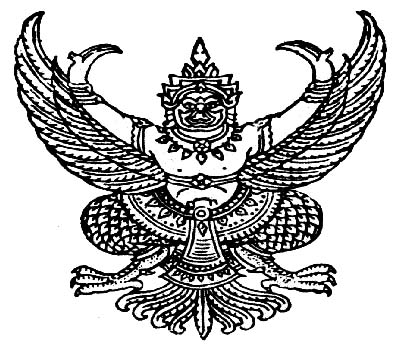 ประกาศองค์การบริหารส่วนตำบลสองแพรกเรื่อง  สอบราคาจ้างเหมาโครงการก่อสร้างถนน คสล.สายทุ่งตก  หมู่ที่ 9 บ้านย่านยูง ตำบลสองแพรก           ……………………………………ด้วยองค์การบริหารส่วนตำบลสองแพรก  มีความประสงค์จะสอบราคาจ้างเหมาก่อสร้างถนน คสล.สายทุ่งตก หมู่ที่ 9 บ้านย่านยูง ตำบลสองแพรก โดยดำเนินการก่อสร้างถนนคอนกรีตเสริมเหล็กให้ได้ผิวจราจรกว้าง 5.00 เมตร ระยะทาง 230 เมตร เทคอนกรีตหนา 0.15 เมตร หรือพื้นผิวจราจรไม่น้อยกว่า 1,150 ตารางเมตร ลงไหล่ทางหินผุข้างละ 0.50 เมตร หรือตามสภาพของพื้นที่ พร้อมป้ายโครงการจำนวน 1 ป้าย ตามแบบแปลนองค์การบริหารส่วนตำบลสองแพรกกำหนด ราคางบประมาณ  คือ 600,000 บาท (หกแสนบาทถ้วน) และราคากลางของงานก่อสร้างในการสอบราคาครั้งนี้ เป็นเงินทั้งสิ้น 732,000 บาท  (เจ็ดแสนสามหมื่นสองพันบาทถ้วน)ผู้มีสิทธิเสนอราคาจะต้องมีคุณสมบัติดังต่อไปนี้	1. เป็นผู้มีอาชีพรับจ้างงานที่สอบราคาจ้างดังกล่าว  ซึ่งมีผลงานประเภทเดียวกัน ในวงเงินไม่น้อยกว่า 300,000.- บาท 	2. ไม่เป็นผู้ที่ถูกระบุชื่อไว้ในบัญชีรายชื่อผู้ทิ้งงานของทางราชการและได้แจ้งเวียนชื่อแล้ว   3. ไม่เป็นผู้ได้รับสิทธิ์หรือความคุ้มกัน  ซึ่งอาจปฏิเสธไม่ยอมขึ้นศาลไทย เว้นแต่รัฐบาลของผู้เสนอราคาได้มีคำสั่งให้สละสิทธิ์ความคุ้มกันเช่นว่านั้น4. ไม่เป็นผู้มีผลประโยชน์ร่วมกันกับผู้เสนอราคารายอื่นที่เข้าเสนอราคาให้แก่องค์การบริหารส่วนตำบลสองแพรก ณ วันที่ประกาศสอบราคา หรือไม่เป็นผู้กระทำการอันเป็นการขัดขวางการแข่งขันราคาอย่างเป็นธรรมในการสอบราคาจ้างครั้งนี้ 5. บุคคลหรือนิติบุคคลที่ได้ลงทะเบียนในระบบอิเล็กทรอนิกส์(e-GP)ของกรมบัญชีกลางที่เว็บไซต์ศูนย์ข้อมูลจัดซื้อจัดจ้างภาครัฐ(โดยนำสำเนาแบบแสดงการลงทะเบียนในระบบ(e-GP)แนบมาด้วยกำหนดดูสถานที่ก่อสร้าง ในวันที่     2    กันยายน 2558  ตั้งแต่เวลา 11.00 น. ถึงเวลา 11.30 น.                ณ สถานที่จ้างเหมาโครงการก่อสร้างถนน คสล.สายทุ่งตก  หมู่ที่ 9 บ้านย่านยูง ตำบลสองแพรก และกำหนดรับฟังคำชี้แจงรายละเอียดเพิ่มเติม  ณ ที่ทำการองค์การบริหารส่วนตำบลสองแพรก ใน                            วันที่  2   กันยายน  2558  ตั้งแต่เวลา 15.00 น เป็นต้นไปกำหนดยื่นซองสอบราคา ตั้งแต่วันที่    21     สิงหาคม –   3 กันยายน 2558  ระหว่างเวลา 08.30 น. ถึงเวลา 16.30 น. ณ ที่ทำการองค์การบริหารส่วนตำบลสองแพรก และในวันที่    4   กันยายน 2558 เวลา  08.30 – 16.30 น.   กำหนดยื่นซองสอบราคา  ณ  ศูนย์รวมข้อมูลข่าวสารการซื้อการจ้างระดับตำบลที่ว่าการอำเภอชัยบุรี จังหวัดสุราษฎร์ธานี และกำหนดเปิดซองใบเสนอราคาในวันที่   7   กันยายน 2558  ตั้งแต่เวลา 13.00 น. เป็นต้นไป-2-ผู้สนใจติดต่อขอซื้อเอกสารสอบราคา  ในราคาชุดละ 2,000 บาท  ได้ที่  องค์การบริหารส่วนตำบล          สองแพรก 13/1 หมู่ที่ 1 ตำบลสองแพรก  อำเภอชัยบุรี จังหวัดสุราษฎร์ธานี 84350 ในระหว่าง                         วันที่   21   สิงหาคม –  3   กันยายน 2558 ตั้งแต่เวลา 08.30 น ถึงเวลา 16.30 น.  ดูรายละเอียดได้ที่เว็บไซต์www.songprak.go.th   หรือสอบถามทางโทรศัพท์หมายเลข 0-7736-7413 ในวันและเวลาราชการประกาศ ณ วันที่    21   เดือนสิงหาคม  พ.ศ. 2558(นายสำเริง  อุณห์ไวทยะ)นายกองค์การบริหารส่วนตำบลสองแพรกเอกสารสอบราคาจ้างเลขที่  19/2558สอบราคาจ้างเหมาโครงการก่อสร้างถนน คสล.สายทุ่งตก  หมู่ที่ 9 บ้านย่านยูง ตำบลสองแพรก.............................................องค์การบริหารส่วนตำบลสองแพรก ซึ่งต่อไปนี้เรียกว่า “องค์การบริหารส่วนตำบล ” มีความประสงค์จะสอบราคาจ้างเหมาก่อสร้างถนน คสล.สายทุ่งตก หมู่ที่ 9 บ้านย่านยูง ตำบลสองแพรก โดยดำเนินการก่อสร้างถนนคอนกรีตเสริมเหล็กให้ได้ผิวจราจรกว้าง 5.00 เมตร ระยะทาง 230 เมตร เทคอนกรีตหนา 0.15 เมตร หรือพื้นผิวจราจรไม่น้อยกว่า 1,150 ตารางเมตร ลงไหล่ทางหินผุข้างละ 0.50 เมตร หรือตามสภาพของพื้นที่ พร้อมป้ายโครงการจำนวน 1 ป้าย ตามแบบแปลนองค์การบริหารส่วนตำบลสองแพรกกำหนด ราคางบประมาณ  คือ 600,000 บาท (หกแสนบาทถ้วน) และราคากลางของงานก่อสร้างในการสอบราคาครั้งนี้ เป็นเงินทั้งสิ้น 732,000 บาท  (เจ็ดแสนสามหมื่นสองพันบาทถ้วน)1.  เอกสารแนบท้ายเอกสารสอบราคา     1.1  แบบรูปรายการละเอียด                1.2  แบบใบเสนอราคา     1.3  แบบสัญญาจ้าง     1.4  แบบหนังสือค้ำประกัน (หลักประกันสัญญา)     1.5  ......................................................................2.  คุณสมบัติของผู้เสนอราคา	      2.1  ผู้เสนอราคาต้องเป็นผู้มีอาชีพรับจ้างทำงานที่สอบราคาจ้าง และต้องไม่เป็นผู้ถูกแจ้งเวียนชื่อผู้ทิ้งงานของทางราชการ รัฐวิสาหกิจ หรือหน่วยการบริหารราชการส่วนท้องถิ่น หรือห้ามติดต่อหรือห้ามเข้าเสนอราคากับองค์การบริหารส่วนตำบล      2.2  ผู้เสนอราคาต้องไม่เป็นผู้ได้รับเอกสิทธิหรือความคุ้มกัน ซึ่งอาจปฏิเสธไม่ยอมขึ้นศาลไทยเว้นแต่รัฐบาลของผู้เสนอราคาได้มีคำสั่งให้สละสิทธิและความคุ้มกันเช่นว่านั้น    2.3 ผู้เสนอราคาจะต้องเป็นนิติบุคคลหรือบุคคลธรรมดา มีผลงานก่อสร้างประเภทเดียวกันกับงานที่สอบราคาจ้างในวงเงินไม่น้อยกว่า 300,000 บาท  และเป็นผลงานที่เป็นคู่สัญญาโดยตรงกับส่วนราชการหน่วยงานตามกฎหมายว่าด้วยระเบียบบริหารราชการส่วนท้องถิ่น หน่วยงานอื่นซึ่งมีกฎหมายบัญญัติให้มีฐานะเป็นราชการบริหารส่วนท้องถิ่น รัฐวิสาหกิจ  หรือหน่วยงานเอกชนที่องค์การบริหารส่วนตำบลเชื่อถือ	3.  หลักฐานการเสนอราคาผู้เสนอราคาจะต้องเสนอเอกสารหลักฐานแนบมาพร้อมกับซองสอบราคา ดังนี้3.1   สำเนาหนังสือรับรองการจดทะเบียนหุ้นส่วนบริษัทและสำเนาใบทะเบียนภาษีมูลค่าเพิ่ม     (ถ้ามี) พร้อมทั้งรับรองสำเนาถูกต้อง   สำหรับผู้ประกอบการประเภทร้านค้าจะต้องมีสำเนาหนังสือจดทะเบียนพาณิชย์และใบทะเบียนมูลค่าเพิ่ม (ถ้ามี) พร้อมทั้งรับรองสำเนาถูกต้อง3.2  หนังสือมอบอำนาจซึ่งปิดอากรแสตมป์ตามกฎหมายในกรณีที่ผู้เสนอราคามอบอำนาจบุคคลอื่นลงนามในใบเสนอราคาแทน3.3  สำเนาหนังสือรับรองผลงานก่อสร้างพร้อมทั้งรับรองสำเนาถูกต้อง (ในกรณีที่มีการกำหนดผลงานตามข้อ 2.3)-2-    3.4  บัญชีรายการก่อสร้าง หรือใบแจ้งปริมาณงาน ซึ่งจะต้องแสดงรายการวัสดุ อุปกรณ์ค่าแรงงานภาษีประเภทต่าง ๆ รวมทั้งกำไรแต่ละโครงการไว้ด้วย    3.5  บัญชีรายการเอกสารทั้งหมดที่ได้ยื่นพร้อมกับซองสอบราคา4.  การยื่นซองสอบราคา     	4.1 ผู้เสนอราคาต้องยื่นเสนอราคาตามแบบที่กำหนดไว้ในเอกสารสอบราคานี้โดยไม่มีเงื่อนไขใด ๆ ทั้งสิ้น และจะต้องกรอกข้อความให้ถูกต้องครบถ้วน ลงลายมือชื่อของผู้เสนอราคาให้ชัดเจน  จำนวนเงินที่เสนอจะต้องระบุตรงกันทั้งตัวเลขและตัวอักษรโดยไม่มีการขูดลบหรือแก้ไข หากมีการขูดลบ     ตก เติม แก้ไข เปลี่ยนแปลง จะต้องลงลายมือชื่อผู้เสนอราคา พร้อมทั้งประทับตรา (ถ้ามี) กำกับไว้ด้วยทุกแห่ง4.2ผู้เสนอราคาจะต้องกรอกปริมาณวัสดุและราคาในบัญชีรายการก่อสร้างให้ครบถ้วนในการเสนอราคา ให้เสนอเป็นเงินบาท และเสนอราคาเพียงราคาเดียว โดยเสนอราคารวม และหรือราคาต่อหน่วย และหรือต่อรายการ ตามเงื่อนไขที่ระบุไว้ท้ายใบเสนอราคาให้ถูกต้อง ทั้งนี้ ราคารวมที่เสนอจะต้องตรงกันทั้งตัวเลขและตัวหนังสือ ถ้าตัวเลขและตัวหนังสือไม่ตรงกันให้ถือตัวหนังสือเป็นสำคัญ โดยคิดราคารวมทั้งสิ้นซึ่งรวมค่าภาษีมูลค่าเพิ่มภาษีอากรอื่นและค่าใช้จ่ายทั้งปวงไว้แล้วราคาที่เสนอ จะต้องเสนอกำหนดยืนราคาไม่น้อยกว่า  120   วัน นับแต่วันเปิดซองสอบราคา โดยภายในกำหนดยืนราคาผู้เสนอราคาต้องรับผิดชอบราคาที่ตนได้เสนอไว้และจะถอนการเสนอราคามิได้4.3  ผู้เสนอราคาจะต้องเสนอกำหนดเวลาดำเนินการก่อสร้างแล้วเสร็จ ไม่เกิน 45 วัน นับถัดจากวันลงนามในสัญญาจ้าง   หรือวันที่ได้รับหนังสือแจ้งจากองค์การบริหารส่วนตำบลให้เริ่มทำงาน4.4 ก่อนยื่นซองสอบราคา ผู้เสนอราคาควรตรวจดูร่างสัญญา แบบรูปและรายละเอียด ฯลฯ ให้ถี่ถ้วนและเข้าใจเอกสารสอบราคาทั้งหมดเสียก่อนที่จะตกลงยื่นซองสอบราคาตามเงื่อนไขในเอกสารสอบราคา4.5 ผู้เสนอราคาจะต้องยื่นซองสอบราคาที่ปิดผนึกซองเรียบร้อยจ่าหน้าซอง   ถึง ประธานคณะกรรมการเปิดซองสอบราคา โดยระบุไว้ที่หน้าซองว่า “ใบเสนอราคาตามเอกสารสอบราคาเลขที่     /2558”   โดยยื่นโดยตรงต่อเจ้าหน้าที่ กำหนดยื่นซองสอบราคาตั้งแต่วันที่       สิงหาคม –     กันยายน  2558 ระหว่างเวลา 08.30 น. ถึง 16.30 น. ณ.ที่ทำการองค์การบริหารส่วนตำบลสองแพรก และในวันที่      กันยายน 2558  ตั้งแต่เวลา 08.30 น. ถึง 16.30  น. ศูนย์รวมข้อมูลข่าวสารการซื้อการจ้างระดับตำบล อำเภอชัยบุรี  ณ ที่ว่าการอำเภอชัยบุรี    เมื่อพ้นกำหนดเวลายื่นซองสอบราคาแล้วจะไม่รับซองสอบราคาโดยเด็ดขาด และคณะกรรมการเปิดซองสอบราคาจะเปิดซองสอบราคาในวันที่     กันยายน  2558  ตั้งแต่เวลา 13.00 น. เป็นต้นไป5.หลักเกณฑ์และสิทธิในการพิจารณาราคา             5.1 ในการสอบราคาครั้งนี้ องค์การบริหารส่วนตำบลจะพิจารณาตัดสินด้วยราคารวม       5.2 หากผู้เสนอราคารายใดมีคุณสมบัติไม่ถูกต้องตามข้อ 2 หรือยื่นหลักฐานการเสนอราคาไม่ถูกต้อง หรือไม่ครบถ้วนตามข้อ 3 หรือยื่นซองสอบราคาไม่ถูกต้องตามข้อ 4 แล้ว คณะกรรมการเปิดซองสอบราคาจะไม่รับพิจารณาราคาของผู้เสนอราคาของผู้เสนอราคารายนั้น เว้นแต่เป็นข้อผิดพลาดหรือผิดหลงเพียงเล็กน้อย หรือที่ผิดแผกไปจากเงื่อนไขของเอกสารสอบราคาในส่วนที่มิใช่สาระสำคัญ ทั้งนี้เฉพาะในกรณีที่พิจารณาเห็นว่าจะเป็นประโยชน์ต่อองค์การบริหารส่วนตำบลเท่านั้น-3-5.3  องค์การบริหารส่วนตำบลสงวนสิทธิไม่พิจารณาราคาของผู้เสนอราคา โดยไม่มีการผ่อนผันในกรณี ดังต่อไปนี้                 (1)ไม่ปรากฏชื่อผู้เสนอราคารายนั้น ในบัญชีผู้รับเอกสารสอบราคา หรือในหลักฐานการรับเอกสารสอบราคาขององค์การบริหารส่วนตำบล                 (2) ไม่กรอกชื่อนิติบุคคล หรือบุคคลธรรมดา หรือลงลายมือชื่อผู้เสนอราคาอย่างหนึ่งอย่างใดหรือทั้งหมดในใบเสนอราคา                 (3)  เสนอรายละเอียดแตกต่างไปจากเงื่อนไขที่กำหนดในเอกสารสอบราคาที่เป็นสาระสำคัญหรือมีผลทำให้เกิดความได้เปรียบเสียเปรียบแก่ผู้เสนอราคารายอื่น                 (4) ราคาที่เสนอมีการขูดลบ ตก เติม แก้ไข เปลี่ยนแปลง โดยผู้เสนอราคามิได้ลงลายมือชื่อพร้อมประทับตาม (ถ้ามี) กำกับไว้5.4  ในการตัดสินการสอบราคาหรือในการทำสัญญา คณะกรรมการเปิดซองสอบราคาหรือองค์การบริหารส่วนตำบลมีสิทธิให้ผู้เสนอราคาชี้แจงข้อเท็จจริง สภาพฐานะ  หรือข้อเท็จจริงอื่นใดที่เกี่ยวข้องกับผู้เสนอราคาได้   องค์การบริหารส่วนตำบลมีสิทธิที่จะไม่รับราคาหรือไม่ทำสัญญาหากหลักฐานดังกล่าวไม่มีความเหมาะสมหรือไม่ถูกต้อง5.5  องค์การบริหารส่วนตำบลทรงไว้ซึ่งสิทธิที่จะไม่รับราคาต่ำสุด หรือราคาหนึ่งราคาใด หรือราคาที่เสนอทั้งหมดก็ได้ และอาจพิจารณาเลือกจ้างในจำนวนหรือขนาด หรือเฉพาะรายการหนึ่งรายการใด หรืออาจจะยกเลิกการสอบราคาโดยไม่พิจารณาจัดจ้างเลยก็ได้สุดแต่จะพิจารณา ทั้งนี้ เพื่อประโยชน์ของทางราชการเป็นสำคัญ และให้ถือว่าการตัดสินขององค์การบริหารส่วนตำบลเป็นเด็ดขาด ผู้เสนอราคาจะเรียกร้องค่าเสียหายใด ๆ มิได้รวมทั้งองค์การบริหารส่วนตำบลจะพิจารณายกเลิกการสอบราคาและลงโทษผู้เสนอราคาเสมือนเป็นผู้ทิ้งงานหากมีเหตุที่เชื่อได้ว่าการเสนอราคากระทำไปโดยไม่สุจริตหรือมีการสมยอมกันในการเสนอราคาในกรณีที่ผู้เสนอราคาต่ำสุดเสนอราคาต่ำจนคาดหมายได้ว่าไม่อาจดำเนินงานตามสัญญาได้ คณะกรรมการเปิดซองสอบราคาหรือองค์การบริหารส่วนตำบลจะให้ผู้เสนอราคานั้นชี้แจงและแสดงหลักฐานที่ทำให้เชื่อได้ว่าผู้เสนอราคาสามารถดำเนินงานตามสอบราคาจ้างให้เสร็จสมบูรณ์ หากคำชี้แจงไม่เป็นที่รับฟังได้ องค์การบริหารส่วนตำบลมีสิทธิที่จะไม่รับราคาของผู้เสนอราคารายนั้น6. การทำสัญญาจ้าง        ผู้ชนะการสอบราคาจะต้องทำสัญญาจ้างตามแบบสัญญาดังระบุในข้อ 1.3 กับองค์การบริหารส่วนตำบล  หลังจากทางองค์การบริหารส่วนตำบลได้รับหนังสืออุทิศที่ดิน และจะแจ้งให้ผู้ชนะการสอบราคาเข้ามาทำสัญญาภายใน  7  วัน นับถัดจากวันที่ได้รับแจ้ง และจะต้องวางหลักประกันสัญญาเป็นจำนวนเงิน เท่ากับร้อยละ 5 ของราคาค่าจ้างที่สอบราคาได้ ให้องค์การบริหารส่วนตำบลยึดถือไว้ในขณะทำสัญญา โดยใช้หลักประกันอย่างหนึ่งอย่างใด ดังต่อไปนี้  6.1  เงินสด        6.2  เช็คที่ธนาคารสั่งจ่ายให้แก่องค์การบริหารส่วนตำบล โดยเป็นเช็คลงวันที่ที่ทำสัญญาหรือก่อนหน้านั้นไม่เกิน 3 วันทำการของทางราชการ        6.3  หนังสือค้ำประกันของธนาคารภายในประเทศ  ตามแบบหนังสือค้ำประกันดังระบุในข้อ 1.4 -4-6.4  พันธบัตรรัฐบาลไทย6.5  หนังสือค้ำประกันของบริษัทเงินทุนที่ได้รับอนุญาตให้ประกอบกิจการเงินทุนเพื่อการพาณิชย์ และประกอบธุรกิจค้ำประกันตามประกาศของธนาคารแห่งประเทศไทย ตามรายชื่อบริษัทเงินทุนที่ธนาคารแห่งประเทศไทยได้แจ้งเวียนให้ส่วนราชการต่าง ๆ ทราบแล้ว โดยอนุโลมให้ใช้ตามตัวอย่างหนังสือค้ำประกันของธนาคารตามที่คณะกรรมการว่าด้วยการพัสดุกำหนด (การใช้หลักประกันตามข้อนี้ใช้เฉพาะสัญญาจ้างก่อสร้างที่มีวงเงินไม่เกิน  10  ล้านบาท)         หลักประกันนี้จะคืนให้โดยไม่มีดอกเบี้ยภายใน  15  วัน นับถัดจากวันที่ผู้ชนะการสอบราคา (ผู้รับจ้าง) พ้นจากข้อผูกพันตามสัญญาจ้างแล้ว7.   ค่าจ้างและการจ่ายเงิน (สัญญาเป็นราคาเหมารวม)องค์การบริหารส่วนตำบลจะจ่ายเงินค่าจ้าง โดยแบ่งออกเป็น .1.. งวด ดังนี้       งวดที่  1เป็นจำนวนเงินในอัตราร้อยละของค่าจ้างเมื่อผู้รับจ้างได้ปฏิบัติงาน .......... -........ให้แล้วเสร็จภายใน…….วัน	     งวดสุดท้าย  เป็นจำนวนเงินในอัตราร้อย 100 ของค่าจ้างตามสัญญา เมื่อผู้รับจ้างได้ปฏิบัติงาน ทั้งหมดแล้วเสร็จเรียบร้อยตามสัญญา รวมทั้งทำสถานที่ก่อสร้างให้สะอาด 	8.  อัตราค่าปรับ      ค่าปรับตามแบบสัญญาจ้างจะกำหนดในอัตราร้อยละ    0.1   ของค่าจ้างตามสัญญาต่อวัน9.  การรับประกันความชำรุดบกพร่อง     ผู้ชนะการสอบราคาซึ่งได้ทำข้อตกลงเป็นหนังสือ หรือทำสัญญาจ้างตามแบบดังระบุในข้อ 1.3 แล้วแต่กรณี จะต้องรับประกันความชำรุดบกพร่องของงานจ้างที่เกิดขึ้นภายในระยะเวลาไม่น้อยกว่า….เดือน …..2….   ปี  นับถัดจากวันที่องค์การบริหารส่วนตำบลได้รับมอบงาน โดยผู้รับจ้างต้องรีบจัดการซ่อมแซมแก้ไขให้ใช้การได้ดีดังเดิมภายใน....7.....วัน นับถัดจากวันที่ได้รับแจ้งความชำรุดบกพร่อง10.  ข้อสงวนสิทธิในการเสนอราคาและอื่น ๆ          10.1  เงินค่าจ้างสำหรับงานจ้างครั้งนี้ ได้มาจากเงินจ่ายขาดเงินสะสมประจำปีงบประมาณ 2558  	การลงนามในสัญญาจะกระทำได้ต่อเมื่อองค์การบริหารส่วนตำบลได้รับอนุมัติเงินค่าจ้างจากเงินจ่ายขาดเงินสะสมประจำปีงบประมาณ 2558                   10.2  เมื่อองค์การบริหารส่วนตำบลได้คัดเลือกผู้เสนอราคารายใดให้เป็นผู้รับจ้างและได้ตกลงจ้างตามสอบราคาจ้างแล้ว ถ้าผู้รับจ้างจะต้องสั่งหรือนำสิ่งของมาเพื่องานจ้างดังกล่าวเข้ามาจากต่างประเทศ และของนั้นต้องนำเข้ามาโดยทางเรือในเส้นทางที่มีเรือไทยเดินอยู่ และสามารถให้บริการรับขนได้ตามที่รัฐมนตรีว่าการกระทรวงคมนาคมประกาศกำหนด ผู้เสนอราคา ซึ่งเป็นผู้รับจ้างจะต้องปฏิบัติตามกฎหมายว่าด้วยการส่งเสริมการพาณิชยนาวี ดังนี้ (1)  แจ้งการสั่งหรือนำสิ่งของดังกล่าวเข้ามาจากต่างประเทศต่อสำนักงานคณะกรรมการส่งเสริมการพาณิชยนาวีภายใน 7 วัน นับถัดจากวันที่ผู้รับจ้างสั่งหรือซื้อของจากต่างประเทศ เว้นแต่เป็นของที่รัฐมนตรีว่าการกระทรวงคมนาคมประกาศยกเว้นให้บรรทุกโดยเรืออื่นได้-5-(2)  จัดการให้สิ่งของดังกล่าวบรรทุกโดยเรือไทย หรือเรือที่มีสิทธิเช่นเดียวกับเรือไทยจากต่างประเทศมายังประเทศไทย เว้นแต่จะได้รับอนุญาตจากสำนักงานคณะกรรมการส่งเสริมการพาณิชยนาวีให้บรรทุกสิ่งของนั้นโดยเรืออื่นที่มิใช่เรือไทย ซึ่งจะต้องได้รับอนุญาตเช่นนั้นก่อนบรรทุกของลงเรืออื่น หรือเป็นของที่รัฐมนตรีว่าการกระทรวงคมนาคมประกาศยกเว้นให้บรรทุกโดยเรืออื่น (3) ในกรณีที่ไม่ปฏิบัติตาม (1) หรือ (2) ผู้รับจ้างจะต้องรับผิดตามกฎหมายว่าด้วยการส่งเสริมการพาณิชยนาวี       10.3  ผู้เสนอราคาซึ่งองค์การบริหารส่วนตำบลได้คัดเลือกแล้วไม่ไปทำสัญญาหรือข้อตกลงภายในเวลาที่ทางราชการกำหนดระบุในข้อ 6 องค์การบริหารส่วนตำบลอาจพิจารณาเรียกร้องให้ชดใช้ความเสียหาย (ถ้ามี) รวมทั้งจะพิจารณาให้เป็นผู้ทิ้งงานตามระเบียบของทางราชการ       10.4  องค์การบริหารส่วนตำบลสงวนสิทธิที่จะแก้ไข เพิ่มเติมเงื่อนไขหรือข้อกำหนดในแบบสัญญาให้เป็นไปตามความเห็นของอัยการจังหวัดหรือสำนักงานอัยการสูงสุด (ถ้ามี)11. มาตรฐานฝีมือช่าง       เมื่อองค์การบริหารส่วนตำบลได้คัดเลือกผู้เสนอราคารายใดให้เป็นผู้รับจ้างและได้ตกลงจ้างก่อสร้างตามประกาศนี้แล้ว ผู้เสนอราคาจะต้องตกลงว่าในการปฏิบัติงานก่อสร้างดังกล่าว ผู้เสนอราคาจะต้องมีและใช้ผู้ผ่านการทดสอบมาตรฐานฝีมือช่างจากกระทรวงแรงงานและสวัสดิการสังคม หรือผู้มีคุณวุฒิบัตรระดับ ปวช. ปวส. และ ปวท. หรือเทียบเท่าจากสถาบันการศึกษาที่ ก.พ. รับรองให้เข้ารับราชการได้ ในอัตราไม่ต่ำกว่าร้อยละ 10 ของแต่ละสาขาช่าง แต่จะต้องมีช่างจำนวนอย่างน้อย 1 คน ในแต่ละสาขาช่างดังต่อไปนี้	11.1  ช่างก่อสร้างหรือช่างโยธา12.  ในระหว่างระยะเวลาการก่อสร้างผู้รับจ้างพึงปฏิบัติตามหลักเกณฑ์ที่กฎหมายและระเบียบได้กำหนดไว้โดยเคร่งครัด         องค์การบริหารส่วนตำบลสองแพรกวันที่     เดือนสิงหาคม พ.ศ. 2558